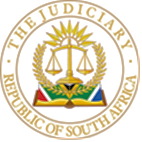  IN THE HIGH COURT OF SOUTH AFRICAGAUTENG DIVISION, JOHANNESBURGIn the matter between:NIYONKURU: ELIE	APPLICANTandTHE MINISTER OF HOME AFFAIRS	FIRST RESPONDENTTHE DIRECTOR-GENERAL, DEPARTMENT OF HOME AFFAIRS	SECOND RESPONDENT                                                        JUDGEMENTALLY AJINTRODUCTION[1]	This application was heard at the same time with another application because of the reason that the facts were the same and the parties agreed thereto. I have, however, decided to give two judgements with the same effect for convenience and clarity. [2]	This application is a return day of rule nisi issued on 31 December 2021 by my brother Wright J.[3]	My understanding of Respondents’ submissions made by Counsel was that the emphasis was based more on the law that pertained before opposition was registered and therefore the submissions dealt more with the issue of costs.FACTUAL BACKGROUND[4]	The Applicant is a Burundi national and an asylum seeker in the Republic of South Africa.[5]	At the time of this application the interim order had ordered his release from detention pending the finalisation of this application and he was allowed to submit an asylum application to the Respondents for adjudication in terms of the prevailing laws of the Republic of South Africa.[6]	Furthermore the rule nisi also ordered that he is not to be deported pending the finalisation of this application.[7]	The Applicant indicated that he had not had the opportunity of applying for asylum and still desired to apply for asylum. [8]	The Applicant alleges that he falls within Section 21(2) of the Refugees Act as interpreted by the Supreme Court of Appeal and approved in the case of Ruta v Home Affairs.[9]	The Respondents allege  and submit that the Applicant was arrested on 13 November 2021 for contravening the Immigration Act as he was in the Republic of South Africa without any lawful documentation permitting him to be in the country. A warrant of detention was issued by a Magistrate authorising his detention.[10]	Furthermore, the Respondents allege that the Applicant was transferred to the Lindela Repatriation Centre for purposes of deportation.[11]	In answer to Applicant’s assertion that he is an asylum seeker and falls within the Ruta principles, the Respondent alleges that the Ruta judgement has been overtaken by the repeal of regulation 2 and the amendment of section 21 of the Refugees Act. EVALUATION AND ANALYSIS[12]	Since the Ruta judgement and the Order issued by my brother Wright in this matter, the Constitutional Court has had the opportunity of reviewing the said Ruta judgement and the amendments to the Refugees Act. [13]	The most important pronouncement for the purpose of these proceedings and accepted by Counsel for the Respondents is that it does not matter when an asylum seeker arrives in the country but it is the date on which he or she evinces an intention to apply for asylum. The Applicant has evinced such an intention to apply for asylum.[14]	In accordance with the principle set out in Desta Abore, it is clear that the Applicant falls within that principle and should be allowed to seek an asylum permit in accordance with the prevailing laws and the rule nisi on that ground must be confirmed.COSTS[15]	It is trite that the successful party is entitled to their costs unless extenuating circumstances pertain in which such principle should not be applied.[16]	The Respondents submit that at the time of entering opposition in this case, there was an amendment to the law which in their view overruled the Ruta principle and they thus justified in opposing the application and at the very least, each party should pay their own costs.[17]	Now that might be true, but that does not derogate from the trite principle that a successful party is entitled to costs. I see no reason in this particular case why this Court should deviate from the said principle.[18]	Accordingly the Applicant is entitled to his costs.  CONCLUSION[19]	For the reasons stated above, the rule nisi issued on 30 December 2021 falls to be confirmed.[20]	Accordingly an Order will issue in the following terms:	a).	The rule nisi issued on 30 December 2021 is hereby confirmed;b).	The Respondents are ordered to pay the costs of this application as well as the costs reserved on 30 December 2021 jointly and severally, the one paying the other to be absolved.G ALLY ACTING JUDGE OF THE HIGH COURTGAUTENG DIVISION OF THE HIGH COURT, JOHANNESBURGElectronically submitted therefore unsignedDelivered:  This judgement was prepared and authored by the Judge whose name is reflected and is handed down electronically by circulation to the Parties/their legal representatives by email and by uploading it to the electronic file of this matter on CaseLines.  The date for hand-down is deemed to be 18 November 2022.Date of virtual hearing: 14 March 2022Date of judgment: 18 November 2022Appearances: Attorneys for the Applicant:		MALADZHI & SIBUYI ATTORNEYS						maladzhiandsibuyiatt@gmail.comCounsel for the Applicant:  		Adv. M. NdubaniAttorneys for the Respondent:		STATE ATTORNEY, JOHANNESBURG						TMalape@justice.gov.za  Counsel for the Respondent:		Adv. Z. Mokatsane    CASE NO: 59319/2021